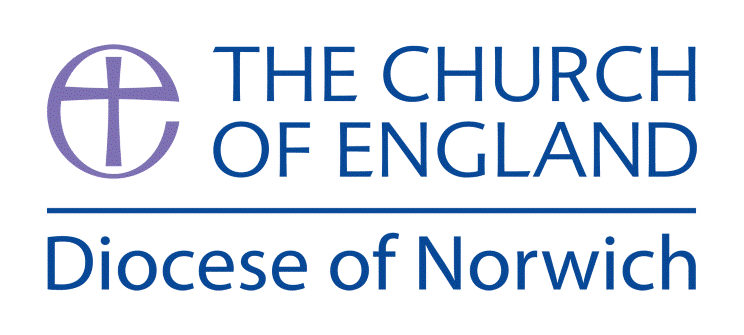 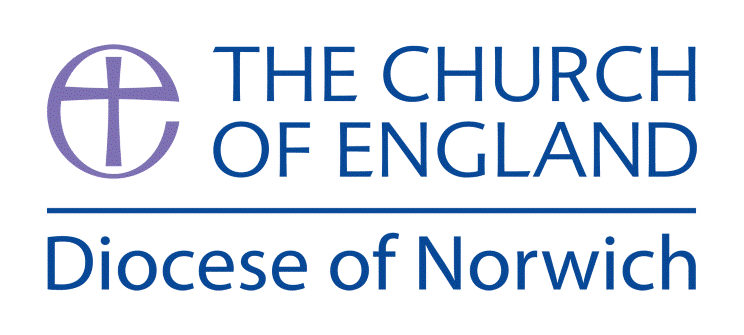 Supplementary Ideas:REQuest resources:REQuest – The Bible – An Interactive Introduction to The Bible https://request.org.uk/teachers/christianity-unpacked/christianity-unpacked-interactive-introduction-to-the-bible/#Sources of Authority – Definition https://www.bbc.co.uk/bitesize/guides/zfhf9j6/revision/1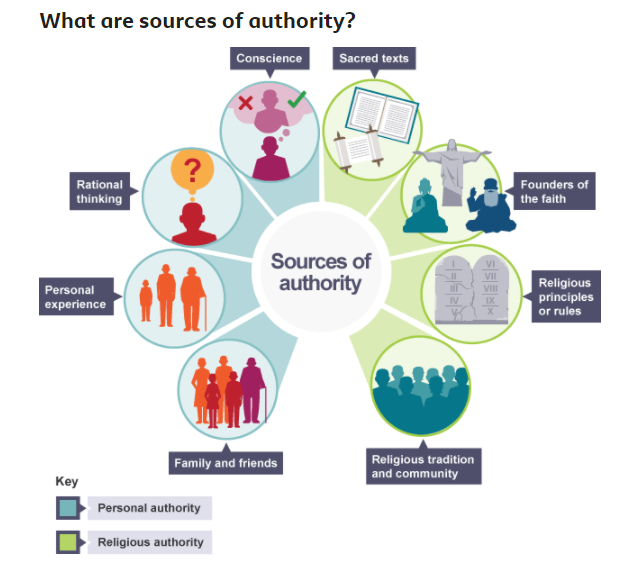 Crossroads Kids’ Club – God’s Story: The Bible https://www.youtube.com/watch?v=dv8dHsxjLd8&t=2sThe Big Frieze (Emma Yarlett) http://www.understandingchristianity.org.uk/the-project/the-big-frieze-emma-yarlett/The Ten Commandments https://www.youtube.com/watch?v=Z48J3WBHluYDouble Entry Journal: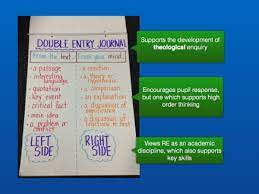 Taken from ‘Better Together in RE Enquiry Based Learning’https://www.dioceseofnorwich.org/app/uploads/2019/08/Handbook_for_teachers.pdfThe Bible Project https://www.youtube.com/user/jointhebibleprojectThe Law https://www.youtube.com/watch?v=3BGO9Mmd_cUSacrifice and Atonement https://www.youtube.com/watch?v=G_OlRWGLdnw&t=5sMessiah https://www.youtube.com/watch?v=3dEh25pduQ8 Who is Jesus?  https://www.youtube.com/watch?v=p7XRPGzL6kk Art Idea: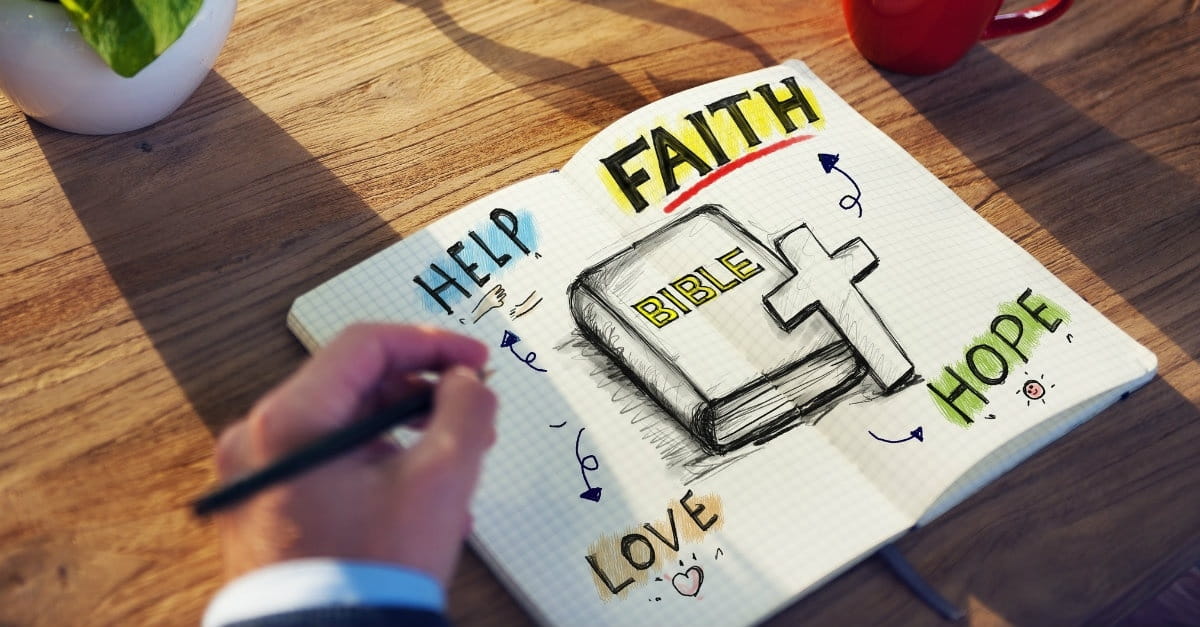 